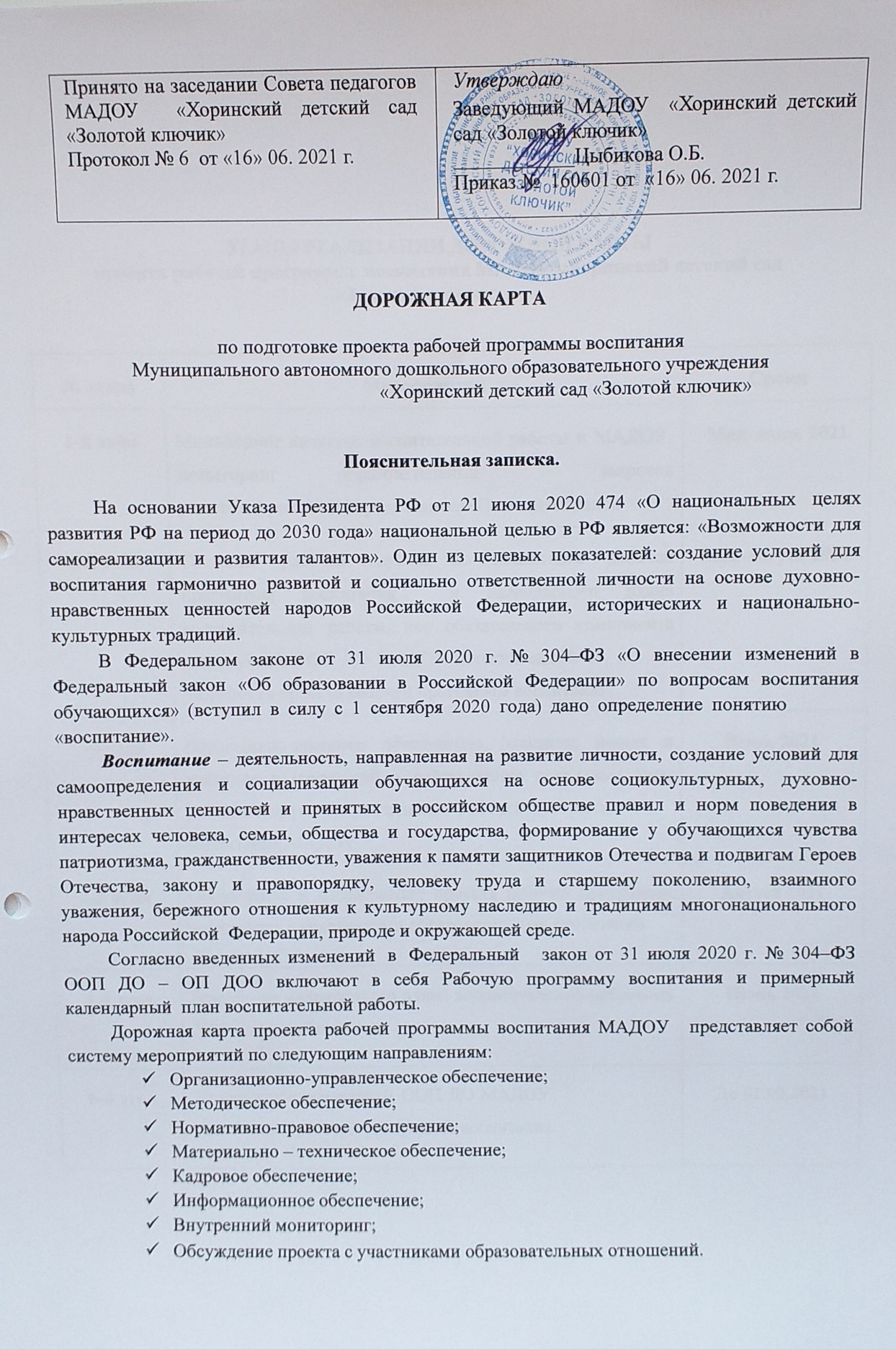 ЭТАПЫ РЕАЛИЗАЦИИ ДОРОЖНОЙ КАРТЫпроекта рабочей программы воспитания МАДОУ «Хоринский детский сад «Золотой ключик»СИСТЕМА МЕРОПРИЯТИЙпо реализации дорожной карты проекта рабочей программы воспитания МАДОУ «Хоринский детский сад «Золотой ключик»№ этапаМероприятияСроки1-й этапМониторинг качества воспитательной работы в МАДОУ, мониторинг	образовательных	запросовродителей(законных представителей) воспитанниковМай-июнь 20212-й этапСоздание рабочей группы по подготовке рабочей программы     воспитания	и календарного плана воспитательной работы, как обязательного компонента реализуемой ООП ДО МАДОУ детский сад № 14,разработка проекта рабочей программы воспитания.Май-август 20213-й этапНормативно-правовое обеспечение (создание новых и внесение в изменений в действующие локальные акты регламентирующие реализацию рабочей программывоспитания МАДОУ.Июнь 20214-й этапОбсуждение и согласование проекта рабочей программы воспитания с участниками образовательных отношений.Август 20215-й этапРазработка календарного плана воспитательной работы на 2021-2022 учебный год.Июнь 20216-й этапУтверждение изменений ООП ДО МАДОУ, включение рабочей программы воспитания.До 01.09.2021Наименования целевого направления по реализации проектаНаименования целевого направления по реализации проектаНаименования целевого направления по реализации проектаНаименования целевого направления по реализации проектаНаименования целевого направления по реализации проектаНаименования целевого направления по реализации проекта№ п/пМероприятияРезультатСрок реализацииСрок реализацииОтветственный исполнитель№ п/пМероприятияРезультатДата началаДата окончанияОтветственный исполнитель1. Организационно-управленческое обеспечение1. Организационно-управленческое обеспечение1. Организационно-управленческое обеспечение1. Организационно-управленческое обеспечение1. Организационно-управленческое обеспечение1. Организационно-управленческое обеспечение1.1Мониторинг качества воспитательной работы в МАДОУАналитическая справкаМай 2021Май 2021Ст.воспитатель Саркисян Т.И.1.2Мониторингобразовательных запросов родителей(законныхпредставителей) воспитанниковАнкетированиеМай 2021Май 2021Педагоги групп1.3Исследованиесоциокультурного пространства ДОУАналитическая справкаМай 2021Май 2021Ст.воспитатель Саркисян Т.И. 1.4Планированиесовместной работы с социальнымипартнерамиПроектыдоговоров об организациисотрудничестваМай 2021Июнь 2021Ст.воспитатель Саркисян Т.И. 1.5Создание рабочей группы по подготовке рабочей программы воспитания икалендарного планавоспитательной работы, как обязательного компонента реализуемой ООП ДО МАДОУПриказИюнь 2021Июнь 2021Цыбикова О.Б. заведующий2. Методическое обеспечение2. Методическое обеспечение2. Методическое обеспечение2. Методическое обеспечение2. Методическое обеспечение2. Методическое обеспечение2.1Разработка проекта рабочей программы воспитания вПроект рабочей программы воспитанияИюнь 2021Июль 2021Рабочая группасоответсвии стребованиями иразделами примерной программы воспитания2.2Пояснительная записка проекта рабочей программы воспитания (анализ основныхпонятий, продумывание структуры программы)Проект пояснительнойзапискиИюнь 2021Июнь 2021Рабочая группа 2.3Раздел. Особенности реализации вдошкольном учреждении воспитательногопроцессаПроектсодержательной части программыИюнь 2021Июль 2021Рабочая группа2.4Раздел. Цели и задачи программыПроектсодержательной части программыИюнь 2021Июнь 2021Рабочая группа2.5Раздел. Описание воспитательной деятельности в интеграции ссодержаниемобразовательных областейПроектсодержательной части программыИюнь 2021Июнь 2021Рабочая группа2.6Раздел. Особенности взаимодействияпедагогического коллектива с семьями воспитанников в процессе реализациипрограммы воспитанияПроектсодержательной части программыИюнь 2021Июнь 2021Рабочая группа 2.7Содержание части формируемойучастникамиобразовательных отношенийПроектсодержательной части программыИюнь 2021Июнь 2021Рабочая группа 2.8Разработка календарного плана воспитательнойработы на 2021-2022 учебный год.Проект календарного плана воспитательной работы на 2021-2022 учебный год.Июнь 2021Июнь 2021 Рабочая группа3. Обсуждение проекта с участниками образовательных отношений3. Обсуждение проекта с участниками образовательных отношений3. Обсуждение проекта с участниками образовательных отношений3. Обсуждение проекта с участниками образовательных отношений3. Обсуждение проекта с участниками образовательных отношений3. Обсуждение проекта с участниками образовательных отношений3.1Обсуждение проекта рабочей программы воспитания напедагогическом совете.Протокол заседанияпедагогического советаАвгуст 2021Август 2021Цыбикова О.Б. заведующий3.2Представление проекта программы воспитания на родительском собрании (законныхпредставителей) воспитанниковПротокол собрания(законныхпредставителей)Август 2021Август 2021Цыбикова О.Б. заведующийвоспитанников3.3Корректировка проекта рабочей программы воспитания всоответствии срешениями заседания Педагогического совета и родительского собрания  (законныхпредставителей) воспитанниковПроект рабочейпрограммы воспитанияАвгуст 2021Август 2021Цыбикова О.Б. заведующий4. Нормативно-правовое обеспечение4. Нормативно-правовое обеспечение4. Нормативно-правовое обеспечение4. Нормативно-правовое обеспечение4. Нормативно-правовое обеспечение4. Нормативно-правовое обеспечение4.1Разработка локальныхактов регламентирующих реализацию рабочей программы воспитания МАДОУ.Локальные актыИюнь 2021Август 2021 Цыбикова О.Б. заведующий4.2Утверждение изменений в ООП МАДОУПриказ о внесения изменений вООП ДО ДОУИюнь 2021Август 2021 Цыбикова О.Б. заведующий5. Кадровое обеспечение5. Кадровое обеспечение5. Кадровое обеспечение5. Кадровое обеспечение5. Кадровое обеспечение5. Кадровое обеспечение5.1Организацияобучающего семинара по изучению нормативно- правовых документов:Указ ПрезидентаРоссийской Федерации от	21	июля2020	г. № 474 «Онациональных целях развития РоссийскойФедерации на период до 2030 года».-Федеральный закон от 31 июля 2020 г. № 304- ФЗ «О внесении изменений	вФедеральный закон «Об образовании		в Российской Федерации» по	вопросамвоспитания обучающихся»Распоряжение ПравительстваРоссийской Федерации от 12 ноября 2020 г. № 2945-р об утверждении Плана мероприятий по реализации в 2021 - 2025 годах	Стратегииразвития   воспитания   вАналитическая справка по итогам проведениясеминараИюнь 2021Июнь 2021Ст.воспитатель Саркисян Т.И.  Российской	Федерациина период до 2025 года.5.2Организацияметодических семинаров для педагогов пореализации рабочей программы воспитанияАналитическая справка по итогам проведениясеминараИюнь 2021Август 2021Ст.воспитатель Саркисян Т.И.  6.Информационное обеспечение6.Информационное обеспечение6.Информационное обеспечение6.Информационное обеспечение6.Информационное обеспечение6.Информационное обеспечение6.1Размещение проекта рабочей программы воспитания наофициальном сайте ДОУ.Сайт МАДОУАвгуст 2021Август 2021Ст.воспитатель Саркисян Т.И.6.2Размещение ООП ДОУ, включающей рабочую программу наофициальном сайте ДОУ.Сайт МАДОУАвгуст 2021Август 2021Ст.воспитатель Саркисян Т.И.6.3Размещение наофициальном сайте ДОУ календарного плана.Сайт МАДОУАвгуст 2021Август 2021 Ст.воспитатель Саркисян Т.И.7. Внутренний мониторинг7. Внутренний мониторинг7. Внутренний мониторинг7. Внутренний мониторинг7. Внутренний мониторинг7. Внутренний мониторинг7.1Проведение внутреннего мониторинга реализации дорожной карты проекта рабочей программывоспитания.СправкаРаз в месяц Ст.воспитатель Саркисян Т.И.8. Материально – техническое обеспечение8. Материально – техническое обеспечение8. Материально – техническое обеспечение8. Материально – техническое обеспечение8. Материально – техническое обеспечение8. Материально – техническое обеспечение8.1Обогащение материально –технической базы МАДОУ для реализации рабочей программывоспитанияАналитическая справкаИюнь 2021Сентябрь 2021Цыбикова О.Б. заведующий 